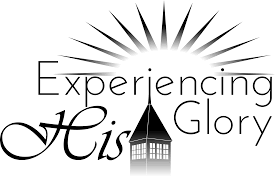 Welcome to HBCApril 28, 2024Highland Baptist Church 1500 Husband Road, Paducah, KY 42003Phone 270-442-6444 – Fax 270-442-3373           Pastor			   	                  Dr. Richard Beck           Song Leader                                                      Mr. Carl Wilson           Music Director                               Dr. Carolyn Watson-NickellBless the LORD, O my soul: and all that is within me bless his holy name.    Psalm 103:1;______________________________________________________________________ MARCH in the Year of Our Lord 2024 ADSunday		 10:30 Worship Service                          6:00  Evening Service            Wednesday 	    Hour of Power--------------------------------------------------------------------------------- If you or someone you know will graduate this year please let us know.  - For Revival          - For America        - For the Peace of IsraelDAYS TO REMEMBERMay 2nd - National Day of Prayer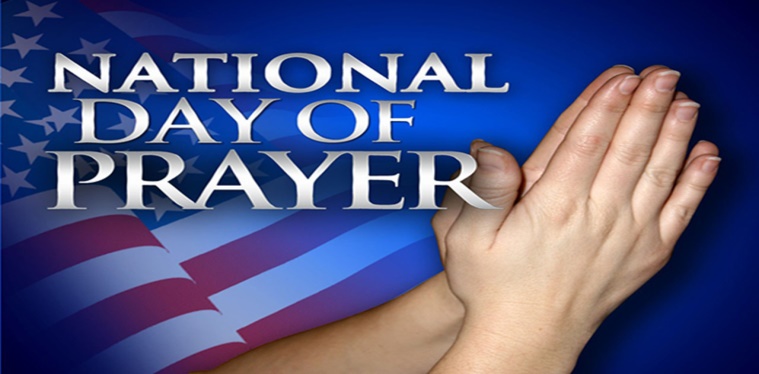 ----------------------------------------------- May 12th  is Mother’s Day______________________________ Mark Your Calendar ---- VBS - JULY 8-12Add VBS to Your Daily Prayer ListAn Easter and Needed OfferingLet’s all give a special Offering during the month of April as part of your Resurrection Celebration.  The goal is $1,200.00 for VBS expenses.   -----------------------------------------------------------------HBC has been blessed with a trailer upgrade.  We thank the Lord for the use of the old trailer. The new-to-us trailer can hold more weight and has been designed to fit the needs HBC has today.  THANK YOU to those that made this upgrade possible and the work that was done to the trailer.----------------------------------------------------------------------------------- 